WYKAZ  PODRĘCZNIKÓW  NA  ROK  SZKOLNY  2018/2019   PROFIL  POLITECHNICZNY IIA - GRUPA (rozszerzenie z matematyki, j. angielskiego, fizyki, informatyki)    PrzedmiotKlasaAutor 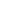 TytułWydawcaHistoria i społeczeństwoII AM. Markowicz, O. Pytlińska, 
A. WyrodaHistoria i społeczeństwo. Ojczysty Panteon i ojczyste spory. Podręcznik do  liceum i technikum.WSiPJęzyk polskiIIAD. Chemperek, A. KalbarczykJęzyk polski. Zrozumieć tekst - zrozumieć człowieka. Liceum i technikum, zakres podstawowy i rozszerzony, klasa II, część 1.WSiP  Język polskiIIAD. Chemperek, A. KalbarczykJęzyk polski. Zrozumieć tekst - zrozumieć człowieka. Liceum i technikum, zakres podstawowy i rozszerzony, klasa II, część 2.WSiP  MatematykaIIAM. Antek, K. Belka, P. GrabowskiProsto do matury 2. Zakres podstawowy i rozszerzony. Podręcznik do matematyki dla szkół ponadgimnazjalnych.Nowa EraFizykaIIAM. Braun, A. Seweryn-Byczuk, 
K. Byczuk, E. WójtowiczZrozumieć fizykę 1. Podręcznik dla szkół ponadgimnazjalnych. Zakres rozszerzony.Nowa EraFizykaIIAM. Braun, A. Seweryn-Byczuk, 
K. Byczuk, E. WójtowiczZrozumieć fizykę 2. Podręcznik dla szkół ponadgimnazjalnych. Zakres rozszerzony.Nowa EraInformatykaIIAGrażyna KobaInformatyka dla szkół ponadgimnazjalnych. Zakres rozszerzonyMiGraJęzyk angielski IIAKontynuacja podręcznika z klasy I (Fokus 2). Informacja o kolejnym podręczniku podana zostanie na początku roku szkolnego.Kontynuacja podręcznika z klasy I (Fokus 2). Informacja o kolejnym podręczniku podana zostanie na początku roku szkolnego.Język niemieckiIIAA. Kryczyńska-PhamFokus 2. Język niemiecki. Podręcznik dla szkół ponadgimnazjalnych. Zakres podstawowy.Fokus 2. Język niemiecki. Zeszyt ćwiczeń.WSiPJęzyk rosyjskiIIAInformacja o podręczniku podana zostanie na początku roku szkolnegoInformacja o podręczniku podana zostanie na początku roku szkolnegoJęzyk hiszpańskiIIAMałgorzata Spychała, Xavier Pascual López,Descubre curso de español A1.2/A2 DRACO